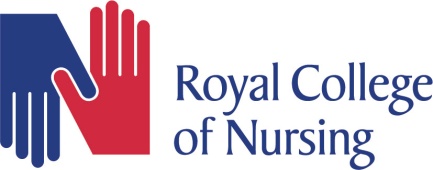 Poster guidelinesGeneral InformationPosters form an important part of the conference programme and you will see time has been allotted for all delegates to view. You may find it useful to stand beside your poster display at these times as participants will want to network and engage you. A poster board will be provided for you on arrival to the conference. When picking up your conference materials you will be given a poster number which relates to your allocated space to display you work.  Please bring enough Velcro (hook) to attach your poster to the board. You are responsible for displaying your poster and taking it down at the end of the conference. If you would like to display leaflets, notices etc. on your board you are free to do so but we ask that all information is attached and confined to your poster area only.  Poster DimensionsThe preferred poster size is:		AO 		32.7 x 45.4 inches		83.0 x 115.4 cmPlease ensure your poster does not exceed the poster board dimensions; 1m wide x 2m high.The poster should be displayed as portrait.Poster TipsPosters should be as visually stimulating as possible. You may wish to use different colours emphasis or to differentiate. Think about the message you are trying to convey and how it can be presented.Try to include illustrative examples where possible. Don’t overwhelm people with too much information; ensure all the information is relevant to the subject and doesn’t take too long to readEnsure all diagrams and pictures are labelledFrequently Asked QuestionsHow long will my poster be displayed for?You are responsible for putting up and taking down your poster – posters for the MHNR conference are being displayed for one day only and the conference organiser will advise you on which day your poster will be shown. Posters remaining after the conference has ended will not be kept so please ensure you remove it before you leave. Am I required to stay by my poster at all times?You are advised to stay beside your poster during the allocated viewing times (as indicted by the conference programme or by the conference organiser), in order to engage with delegates and answer any questions they may have about your work. Feel free to add any contact details to your poster if you are happy for delegates to contact you during or after the event. Does my poster have to meet the above dimensions/is there a minimum poster size? Posters should be at least A2 portrait although we strongly urge you to make it as visible as possible.  It does not need to fit the exact dimensions but it must NOT exceed the maximum size. Can my poster contain photographs?Yes although you will be required to obtain permission from the owner (if it is not yourself) and any people featuring in the photograph.How many images should I have on my poster?The content of your poster is at your discretion although we advise you to make your poster as visually stimulating as possible.What happens to my poster after the conference?You are responsible for removing your poster at the end of the conference. Posters still up after the conference finish will not be kept so please ensure to take it down before you leave. How do I fix my poster to the board?The poster boards are made out of felt and posters should be attached to them by Velcro (hook). Presenters are responsible for bringing this to attach to the board. What material should my poster be/ does my poster have to be printed?There are no rules regarding poster materials. You may wish to construct your poster yourself or have it professionally printed in which case please remember to leave sufficient time to have this done. What language should the poster be presented in?Your poster must be in English. Can my poster be landscape? We strongly recommend your poster to be portrait in order to make as much use of your allocated space as possible.  If for any reason you feel landscape would be more suitable for your poster, you can present it as so as long as it is within the maximum dimensions. If not, please speak to the conference organiser.Will information on my poster appear in the conference brochure?Yes; presenter and poster details will be listed in the brochure which will be made available to delegates on the day of the conference. 